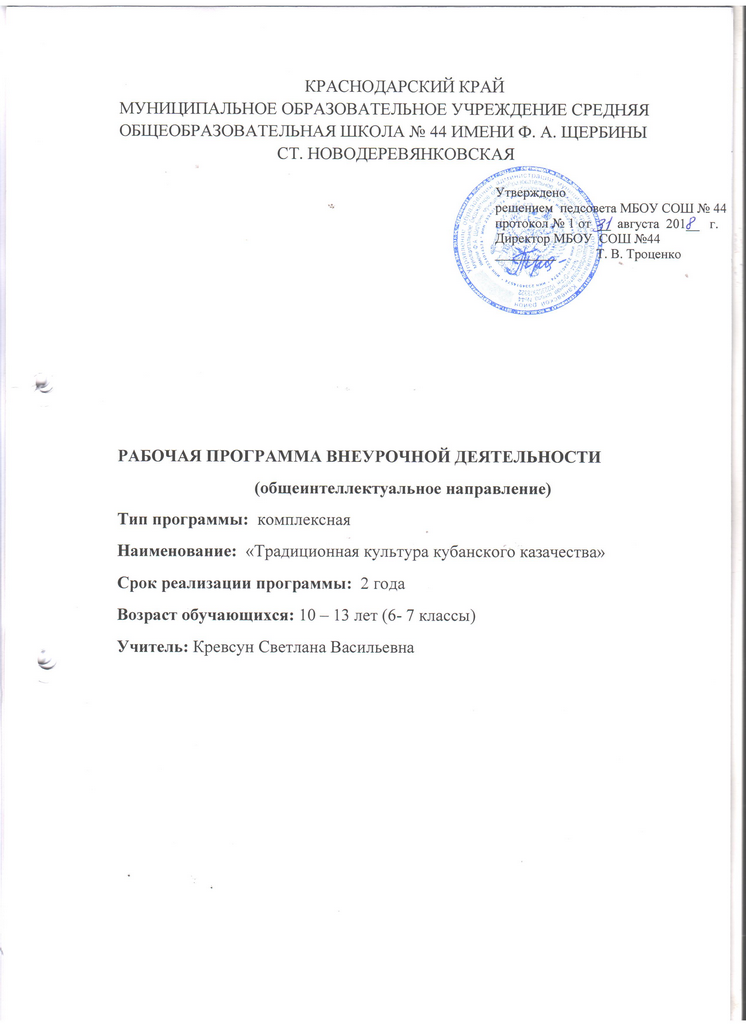   ПОЯСНИТЕЛЬНАЯ ЗАПИСКА.Рабочая программа факультатива  «Традиционная культура кубанского казачества» разработана на основе  образовательной программы дополнительного образования детей «История и культура кубанского казачества». Допущено департаментом образования и науки Краснодарского края. Издательство «Традиция», 2009 г.История народа, его традиции, обряды, искусство, промыслы и ремёсла являются одним из факторов, помогающих людям осознать свою принадлежность к определённой культурной, ментальной среде.Достижение этой задачи осуществляется через знакомство и приобщение к культуре, традициям, истории кубанского казачества, через примеры казачьего прошлого и настоящего своей семьи, станицы, города; именно в этот временной период начинается формирование любви к родной земле, гордости за принадлежность к казачьему роду.Образовательная программа по истории и культуре кубанского казачества является первой ступенью комплексной программы, предназначенной для классов казачьей направленности, а также может рассматриваться и как совершенно самостоятельная учебная дисциплина дополнительного образования.Цель данной программы - формирование начального представления о кубанском казачестве, ориентация в многообразии исторических и культурных традиций кубанского казачества, воспитание гражданственности и патриотизма учащихся.Задачи, решаемые данной программой:знакомство с укладом жизни кубанских казаков, их культурными особенностями, основными ремёслами, видами труда;ознакомление с основными историческими вехами кубанского казачества, приобщение учащихся к кубанским казачьим праздникам, обрядам, знаменательным датам;воспитание учащихся патриотами, активными гражданами Кубани;привитие нравственных устоев кубанских казаков в духе православия;развитие творческих способностей детей;формирование у учащихся интереса к исследовательской работе.Особенностью построения данной программы является то, что в течение 2-х лет обучения выделяется восемь основных тематических блоков, помогающих реализовать цель и задачи программы: «Традиционная культура кубанских казаков», «История моей казачьей семьи», «Труд и быт казаков на Кубани», «Декоративно-прикладное искусство», «Памятники истории кубанского казачества», «Основные памятные даты и знаменательные события из истории кубанского казачества», «Православие и казачество», «Казак-патриот». Данные тематические блоки повторяются в каждом учебном году, однако содержание, основные формы работы каждого блока усложняются в зависимости от возраста учащихся. Осознание своей включённости в жизнь страны формируется у учащихся путём привязки содержания курса к жизни каждого из них: через личностно-ориентированные вопросы и задания, связь сведений с жизнью своей семьи, своих родственников, своего района и города.Данная программа рассчитана на 2 года обучения. Каждый год обучения состоит из 68 учебных часов, на каждый тематический блок отводится по 8 учебных часа (всего 16 блоков), остальные 4 учебных часа используются для проведения вводного занятия, занятий обобщающего типа, подготовку к внеклассным мероприятиям. Занятия проводятся в группах в течение 1-го часа 2 раза в неделю с учащимися одного класса.Основной формой работы являются учебные занятия. Это и занятие-встреча, занятие-заочная экскурсия, занятие-гостиная, занятие-экспедиция, занятие-творческий портрет, занятие-праздник. Запланированы и выездные занятия в музеи, на концерты творческих коллективов и др. Занятия по данной программе носят практико-ориентированный, творческий, игровой характер. Занятия первого года обучения нацелены на применение более пассивных методик (рассказ, демонстрация, сообщение сведений), а занятия второго года обучения носят исключительно активный и интерактивный характер (исследовательская деятельность, разработка и защита проектов, самостоятельный поиск знаний ).Отчёт о работе проходит в форме ярмарок, открытых занятий, конкурсов, фестивалей, массовых мероприятий. В результате реализации данной программы планируется формирование у учащихся ключевых компетенций.2. Тематический план программы.3. Содержание программы.1-й год обучения (34 часа)    Вводное занятие. (1 час)Знакомство учащихся с программой, связь учебной дисциплины с предметами «Кубановедение», «Основы православной культуры», «Традиционная физическая культура кубанского казачества».Раздел 1. Традиционная культура кубанских казаков. (8 часа)Пословицы и поговорки, колыбельные песни кубанских казаков. Потешки. Считалки. Заклички. Казачьи сказки, легенды, былички. Кубанский говор.Раздел 2. История моей казачьей семьи. (8 часа)Понятие «казачья семья». Члены моей семьи. Обязанности и увлечения членов семьи. Предки-казаки. Семейный фотоальбом. Нравственные ценности семьи. Семейные традиции. Распределение обязанностей в семье.Раздел 3. Труд и быт казаков на Кубани. (8 часа)Понятие «семейный быт». Быт  казачьей семьи. Индивидуальный и коллективный труд в жизни казаков. Обустройство жилища, домашняя утварь. Кубанская кухня. Конь - верный друг казака.Раздел 4. Декоративно-прикладное искусство. (8 часа)Материалы, из которых мастера ДПИ нашей местности изготавливают изделия (дерево, глина, лоза и т. д.). Образцы изделий, предметов ДПИ, изготовленных в Краснодарском крае.Раздел 5. Памятники истории кубанского казачества. (6 часа)Основные достопримечательности, памятники казачьей истории и культуры родного населённого пункта.Раздел 6. Основные памятные даты и знаменательные события из истории кубанского казачества. (6 часа)Основные памятные даты и знаменательные события краевого и местного значения. Персоналии, историческое или культурное событие, послужившее основанием для памятной даты. Значение данного события для современного кубанского казачества. Подготовка и ход празднования (по выбору педагога).Раздел 7. Православие и казачество. (8 часа)Православная вера - основа казачьей семьи. Почитание родителей и стариков. Празднование Рождества Христова и Пасхи в казачьей семье. Святая Екатерина и святой Георгий Победоносец - особо почитаемые святые среди кубанских казаков.Раздел 8. Казак — патриот. (8 часа)Казак. Кубанское казачье войско. Атаман. Казачья честь. Регалии. Нравственные качества - основа патриотизма кубанского казака. Юные казаки - будущие защитники родной земли. Казачья честь.Подведение итогов, подготовка и проведение массовых воспитательных мероприятий.  (6 часа)2-й год обучения ( 68 часа)Вводное занятие. (2 час)Повторение пройденного, краткое знакомство с программой на учебный год.Раздел 1. Традиционная культура кубанских казаков. (8 часа)Детские игры. Игровые припевки. Песни, сказки, поговорки, предания в моей семье. Зимние святки, колядки, щедровки. Масленица. Пасха.Раздел 2. История моей казачьей семьи. (8 часа)Численность и состав традиционной казачьей семьи.  Отношение к семье на Кубани. Ребёнок в казачьей семье. Воспитание мальчиков и девочек. Родословная семьи. Генеалогическое древо. История семьи в истории родной Кубани.Раздел 3. Труд и быт казаков на Кубани. (8 часа)Традиционный и современный быт казачьей семьи. Казак - труженик. Традиционные занятия: земледелие и скотоводство. Орудие труда кубанских казаков. Ремёсла: кузнечное, плетение из лозы и соломки, гончарное. Традиционная одежда. Казачья станица, двор, дом.Раздел 4. Декоративно-прикладное искусство. (8 часа)Изготовление изделий декоративно-прикладного искусства своими руками:-	сбор и подготовка материалов, распространённых в данной местности;основные техники работы с материалом;последовательность этапов изготовления изделия;презентация творческих работ.Раздел 5. Памятники истории кубанского казачества. (6 часа)Памятники казакам - защитникам Родины. Основные достопримечательности, памятники казачьей истории и культуры Краснодарского края. Памятник Екатерине I в Екатеринодаре-Краснодаре. Личный вклад в охрану и защиту памятников.Раздел 6. Основные памятные даты и знаменательные события из истории кубанского казачества. (6 часа)Основные памятные даты и знаменательные события краевого и местного значения. Персоналии, историческое или культурное событие, послужившее основанием для памятной даты. Значение данного события для современного кубанского казачества. Подготовка и ход празднования. Раздел 7. Православие и казачество. (8 часа)Святой покровитель Кубанского казачьего войска -благоверный князь Александр Невский. Православный праздник Покрова Пресвятой Богородицы. Икона в храмах и жилищах. Красный угол в казачьей хате. Казак в храме. Молитва.Раздел 8. Казак — патриот. (8 часа)Нравственные качества - основа патриотизма кубанского казака. Юные казаки - будущие защитники родной земли. Казачья честь. Доблесть казаков. Кубанские казачьи регалии. Казаки на страже рубежей отечества. Казачий военный костюм. Оружие, награды.Подведение итогов, подготовка и проведение массовых воспитательных мероприятий.  (6 часа)4. Предполагаемые результаты реализации программы. По итогам посещения детьми факультатива предполагаются следующие результаты. Результаты первого уровня:В сфере личностных  универсальных учебных действий у учащихся будут сформированы: - учебно-познавательный интерес к культуре кубанского казачества и творческой деятельности.В сфере  регулятивных универсальных учебных действий учащиеся научатся:- адекватно воспринимать оценку своих работ окружающими;- вносить необходимые коррективы  в действие после его завершения на основе оценки и характере сделанных ошибок.В сфере  познавательных универсальных учебных действий учащиеся научатся:- приобретать и осуществлять практические умения и навыки по различным фольклорным формам кубанского казачества, особенностям проведения обрядовых праздников кубанских казаков.В сфере  коммуникативных универсальных учебных действий учащиеся научатся:- учитывать разные мнения и интересы и обосновывать собственную позицию.Результаты второго уровня:В сфере личностных  универсальных учебных действий у учащихся будут сформированы:- способность к самооценке на основе критерия успешности деятельности.В сфере  регулятивных универсальных учебных действий учащиеся научатся:-    исполнять, демонстрировать различные фольклорные формы кубанского казачества;рассказывать о своём казачьем роде;- осуществлять итоговый и пошаговый контроль в своей творческой деятельности.В сфере  познавательных универсальных учебных действий учащиеся научатся:реконструировать основные праздничные обряды.В сфере  коммуникативных универсальных учебных действий учащиеся научатся:- сотрудничать и оказывать взаимопомощь, доброжелательно и уважительно строить свое общение со сверстниками и взрослыми.Результаты третьего уровня:В сфере личностных  универсальных учебных действий у учащихся будут сформированы: - навык самостоятельной работы и работы в группе при выполнении творческих работ;- заложены основы личностных и нравственных качеств: трудолюбие, организованность, уважение к культурному наследию.В сфере  регулятивных универсальных учебных действий учащиеся научатся:      - выполнять домашние обязанности в соответствии со своим возрастом;выполнять некоторые изделия, поделки в соответствии с технологическими особенностями, присущими традиционным видам ДПИ кубанского казачества;выполнять исследовательский проект на тему « Культура кубанского казачества».В сфере  познавательных универсальных учебных действий учащиеся научатся:- развивать художественный вкус и критическое мышление.В сфере  коммуникативных универсальных учебных действий учащиеся научатся:- формировать собственное мнение и позицию.   5. ФОРМЫ И ВИДЫ КОНТРОЛЯ.6. Методические рекомендации.В методике проведения занятий  учитываются возрастные особенности школьников, в связи с чем важное место в процессе проведения занятий отводится наглядным и практическим методам, выполнению творческих заданий, походам, экскурсиям, встречам с интересными людьми.7. Описание материально-технического обеспечения.№ п/пНаименование разделовВсегочасовКоличество часовКоличество часовХарактеристика деятельности учащихся№ п/пНаименование разделовВсегочасовАуди-тор-ныеВне-ауди-тор-ныеХарактеристика деятельности учащихся1 год обучения и 2 год обучения1.Вводное занятие.11Слушать и понимать речь других людей. Выбирать в учебной игре оптимальные формы поведения во взаимоотношениях с одноклассниками, друзьями, взрослыми. Извлекать необходимую информацию из дополнительных источников знаний, обсуждать полученные сведения по данной теме. Сопровождать обсуждение иллюстративным материалом.2.Традиционная культура кубанских казаков.844Подготавливать небольшие сообщения о традициях казачества.Записывать и фиксировать информацию об окружающем мире с помощью инструментов ИКТ. Осознанно и произвольно строить сообщения в устной и письменной форме.Устанавливать аналогии.Строить логическое рассуждение, включающее установление причинно-следственных связей в изучаемом круге явлений или поступков.3.История моей казачьей семьи.844 Понять содержание казачьих заповедей. Устойчивое следование в поведении моральным нормам и этическим требованиям. Проявлять уважение, взаимопомощь, умение прислушиваться к чужому мнению.4.Труд и быт казаков на Кубани.862Подготавливать небольшие сообщения о традициях казачества.Записывать и фиксировать информацию об окружающем мире с помощью инструментов ИКТ.Осознанно и произвольно строить сообщения в устной и письменной форме.Устанавливать аналогии.Строить логическое рассуждение, включающее установление причинно-следственных связей в изучаемом круге явлений или поступков.5.Декоративно – прикладное искусство.844Изучать лучшие работы мастеров декоративно-прикладного искусства. Находить и предъявлять информацию о народных промыслах своего региона.6.Памятники истории кубанского казачества.626Планировать свои действия в соответствии с поставленной задачей и  условиями её реализации.Рассказывать по результатам экскурсии в музей о прошлом и настоящем родного края, о местах исторических событий, памятниках истории и культуры родного края.Участвовать посильно в охране и уходе за памятниками своего города.Осуществлять поиск необходимой информации для выполнения исследовательских работ  в ходе   проектной деятельности. 7.Основные памятные даты и знаменательные события из истории кубанского казачества.624Адекватно использовать речь для планирования и регуляции своей деятельности.Работа в группах. Учиться выполнять различные роли в группе (лидера, исполнителя, критика). Делать предварительный отбор источников информации для  решения задачи. Перерабатывать полученную информацию: наблюдать и делать  самостоятельные  выводы.8.Православие и казачество.844Уважительно относиться к религии своего народа и народов, населяющих наш край. Изучать православные традиции в казачьих семьях. Совместно договариваться о  правилах общения и поведения в храме.Устойчивое следование в поведении моральным нормам и этическим требованиям.9.Казак – патриот.844Оценивать вклад своих земляков, соотечественников в сохранение российского историко- культурного наследия.10.Подведение итогов, подготовка и проведение массовых воспитательных мероприятий.66Извлекать необходимую информацию из дополнительных источников знаний, обсуждать полученные сведения по данной теме.Итого часов683236№Разделы программыВиды контроляФормы контроляЧто контролируем1Традицион-Вводный,Фольклорные   празд-Знание различных фольклорныхная культура кубанских казаков.текущий, итоговыйники, викторины, конкурс    инсценировок, исследовательский проект «Моя семья».форм кубанского казачества. Знание особенностей проведения обрядовых праздников кубанских казаков.Умение  исполнять,  демонстрировать различные фольклорные формы кубанского казачества. Умение реконструировать основные праздничные обряды2ИсторияСемейные праздники,Знание истории своей казачьеймоей  каза-выставка   «Семейныесемьи и/или истории семьи своихчьей семьи.реликвии»,      выпуск стенгазет «Кубанская семья»,     творческий проект  «Родословная моей семьи».одноклассников.Знание   и   понимание   уклада жизни, особенности численного состава и распределения обязанностей  традиционной   казачьей семьи.Умение рассказать о своём казачьем роде3Труди быт каза-Выставка  творческих работ (либо изделий)Умение выполнять домашние обязанности в соответствии со своимков на Ку-«Традиционные     ре-возрастом.бани.месла и промыслы», «Кубанская  старина», проект  «Занятия  кубанских казаков».Знание основных ремёсел, видов ДПИ кубанского казачества, основных технологических особенностей изготовления отдельных изделий4Декоративно-Викторина,  тестированиеЗнание основных ремёсел, видов ДПИ кубанского казачества, прикладное«Ремёсла и виды деко-основных технологических осо-искусстворативно - прикладного искусства»,   выставка и анализ творческих работ учащихся.бенностей изготовления отдельных изделий.Выполнение некоторых изделий, поделок в соответствии с технологическими    особенностями. присущими традиционным видам ДПИ кубанского казачества5ПамятникиисториикубанскогоказачестваВидео, слайд-викторина,акция «Во имя России,во славу Кубани», твор-ческий проект «История памятника»  (по  выбору учащегося)Знание основных памятныхсооружении,       связанныхс историей и культурой ку-банского казачества. Выполнение      исследовательского проекта на тему «История и культура кубанского казачества».6Основные па-мятные даты изнаменатель-ные события из истории кубанского казачестваВикторина, тестирование,праздники, связанные спамятными датами,  исследовательский проектЗнание памятных событий идат, связанных с историческими событиями кубанского казачества.Выполнение      исследовательского проекта на тему «История и культура кубанского казачества».7Православиеи казачествоИсследовательский   проект, православные праздники.Понимание основ духовнойжизни кубанских казаков. Выполнение      исследовательского проекта на тему «История и культура кубанского казачества».8Казак -патриотИсследовательский   проект «Казаки - воины моей семьи»,     тестирование, фронтальная беседа. Викторина «Кубанские казачьи регалии».Структура и направлениядеятельности  Кубанского казачьего войска. Выполнение    исследовательского проекта на тему «История и культура кубанского казачества».№ п/пНаименование объектов и средств материально-технического обеспеченияКоличество                                              1.  Библиотечный фонд                                              1.  Библиотечный фонд                                              1.  Библиотечный фонд1.Ткаченко П. Кубанский говор. Опыт авторского словаря. М., 2005 г.12.Ткаченко П.И. Кубанские пословицы и поговорки. Краснодар, 2008.13.Маслов А.В. Кубань в старину. Краснодар, 2009.1                                             2. Печатные пособия                                             2. Печатные пособия                                             2. Печатные пособия1.Фролов Б.Е. Оружие кубанских казаков. Краснодар, 2002.12.Ткаченко П.И. Кубанская свадьба. Краснодар, 2009.13.Ткаченко П.И. Кубанские обряды. Краснодар, 2010.14.Ткаченко П.И. Кубанские песни. Москва, 2001.15.Вакуленко Е.П. Народные мастера Кубани. Краснодар, 2009.16.Вакуленко Е.П Народная культура кубанского казачества. Краснодар, 2009.1                                               3.Технические средства обучения                                               3.Технические средства обучения                                               3.Технические средства обучения1.Ноутбук.12.Интерактивная доска.1                                               4. Экранно-звуковые пособия                                               4. Экранно-звуковые пособия                                               4. Экранно-звуковые пособия1.Презентации к занятиям.2.DVD фильмы.                                                 5. Оборудование класса                                                 5. Оборудование класса                                                 5. Оборудование класса1.Ученические столы двухместные с комплектом стульев.15 шт.2.Стол учительский.13.Шкафы для хранения дидактических материалов.24.Настенная доска для вывешивания иллюстративных материалов.1